ПРЕДСТАВЛЕНИЕПрошу рассмотреть на очередном заседании Совета народных депутатов города Коврова проект решения об отказе в согласовании замены расчетного размера дотации на выравнивание бюджетной обеспеченности муниципального образования город Ковров дополнительным нормативом отчислений от налога на доходы физических лиц, подлежащего зачислению в областной бюджет, на 2023 год и плановый период 2024-2025 годов. 	Представителем  администрации на заседании Совета народных депутатов города Коврова назначена начальник финансового управления Г.Н. Герасимовская.	Приложение:     1.     Проект решения на 1 л., 1 экз.Глава города					 		                                              Е.В. Фомина	Завизировано:Начальник финансового управления  _____________________ Г.Н. Герасимовская                     подпись  «____»_______________2022 г.  Начальник управления правового обеспечения и финансово-экономической безопасности_____________________  Е.В. Петренко                    подпись«____»_______________2022 г.  Начальник управления делами и кадрами_____________________  В.В. Фетисов                    подпись«____»_______________2022 г.  М.Д. Олисова, 3-40-15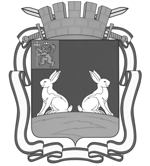 АДМИНИСТРАЦИЯГОРОДА КОВРОВАВЛАДИМИРСКОЙ ОБЛАСТИКраснознаменная ул., д.6, г.Ковров Владимирской области, 601900тел. (49232) 3-11-35, факс (49232) 3-09-21 e-mail: kovrov@kovrov.ru ОКПО 04023966, ОГРН 1033302200381 ИНН/КПП 3305005930/330501001___________________ №_______________На № ______________ от ______________Председателю Совета   народных  депутатов города Коврова А.В. Зотову2.Пояснительная записка на 3 л., 1 экз.    Файл сдан:    Соответствие текста файла и оригинала документа    подтверждаю/Олисова М.Д. /